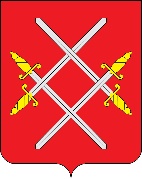 АДМИНИСТРАЦИЯ РУЗСКОГО ГОРОДСКОГО ОКРУГАМОСКОВСКОЙ ОБЛАСТИПОСТАНОВЛЕНИЕот ______________________ № ________О реорганизации Муниципального бюджетного общеобразовательного учреждения «Тучковская средняя общеобразовательная школа № 1» путем присоединения к нему Муниципального автономного дошкольного образовательного учреждения «Детский сад № 25»В соответствии с Гражданским кодексом Российской Федерации, Федеральным законом от 12.01.1996 № 7-ФЗ «О некоммерческих организациях», Федеральным законом от 06.10.2003 №131-ФЗ «Об общих принципах организации местного самоуправления в Российской Федерации», Федеральным законом от 29.12.2012 № 273-ФЗ «Об образовании в Российской Федерации», Законом Московской области от 27.07.2013 №94/2013-ОЗ «Об образовании», постановлением Администрации Рузского городского округа Московской области от 21.11.2019 № 5470 «Об утверждении Порядка создания, реорганизации, изменения типа и ликвидации муниципальных образовательных учреждений Рузского городского округа, утверждения уставов муниципальных образовательных учреждений и внесения в них изменений», учитывая положительное заключение комиссии по оценке последствий принятия решения о реорганизации или ликвидации муниципальных образовательных организаций Рузского городского округа от 03.08.2022, руководствуясь Уставом Рузского городского округа, Администрация Рузского городского округа постановляет:1. Реорганизовать Муниципальное бюджетное общеобразовательное учреждение «Тучковская средняя общеобразовательная школа № 1» путем присоединения к нему Муниципального автономного дошкольного образовательного учреждения «Детский сад № 25».2. Считать Муниципальное бюджетное общеобразовательное учреждение «Тучковская средняя общеобразовательная школа № 1» преемником всех прав и обязанностей Муниципального автономного дошкольного образовательного учреждения «Детский сад № 25».3. Директору Муниципального бюджетного общеобразовательного учреждения «Тучковская средняя общеобразовательная школа № 1» Вишняковой Елене Константиновне:3.1. в течение трех рабочих дней после вступления в силу настоящего постановления сообщить в налоговый орган по месту нахождения Муниципального бюджетного общеобразовательного учреждения «Тучковская средняя общеобразовательная школа № 1» о начале процедуры реорганизации; 3.2. дважды, с периодичностью один раз в месяц, опубликовать в журнале «Вестник государственной регистрации» сообщение о реорганизации Муниципального бюджетного общеобразовательного учреждения «Тучковская средняя общеобразовательная школа № 1»; 3.3. в течение пяти рабочих дней с момента направления уведомления в налоговый орган о начале реорганизации Муниципального бюджетного общеобразовательного учреждения «Тучковская средняя общеобразовательная школа № 1» в письменной форме уведомить кредиторов о начале реорганизации; 3.4. в течение пяти рабочих дней со дня представления передаточных актов от Муниципального автономного дошкольного образовательного учреждения «Детский сад № 25» представить их для проведения экономической экспертизы в Муниципальное казенное учреждение «Централизованная бухгалтерия муниципальных учреждений»; 3.5. представить в налоговый орган для государственной регистрации утвержденные Главой Рузского городского округа передаточные акты; 3.6. документы, подтверждающие внесение в единый государственный реестр юридических лиц записей о реорганизации Муниципального бюджетного общеобразовательного учреждения «Тучковская средняя общеобразовательная школа № 1» и о прекращении деятельности Муниципального автономного дошкольного образовательного учреждения «Детский сад № 25», представить в Финансовое управление Администрации Рузского городского округа; 3.7. обеспечить заключение дополнительных соглашений к трудовым договорам с работниками Муниципального автономного дошкольного образовательного учреждения «Детский сад № 25».4. Заведующей Муниципального автономного дошкольного образовательного учреждения «Детский сад № 25» Хмельницкой Екатерине Юрьевне: 4.1.    в течение трех рабочих дней после вступления в силу настоящего постановления сообщить в налоговый орган по месту нахождения Муниципального автономного дошкольного образовательного учреждения «Детский сад № 25» о начале процедуры реорганизации; 4.2. в течение пяти рабочих дней после вступления в силу настоящего постановления в письменной форме уведомить кредиторов о начале реорганизации; 4.3. не позднее четырнадцати дней со дня вступления в силу настоящего постановления представить в Финансовое управление Администрации Рузского городского округа расшифровку кредиторской и дебиторской задолженности, в отдел муниципальной собственности управления по жилищным вопросам Администрации Рузского городского округа перечень имущества, закрепленного за учреждением на праве оперативного управления; 4.4. в месячный срок со дня вступления в силу настоящего постановления провести инвентаризацию имущества и обязательств учреждения с привлечением специалистов Финансового управления и отдела муниципальной собственности управления по жилищным вопросам Администрации Рузского городского округа; 4.5. по итогам инвентаризации в пятидневный срок подготовить и представить директору Муниципального бюджетного общеобразовательного учреждения «Тучковская средняя общеобразовательная школа № 1» Вишняковой Елене Константиновне передаточные акты Муниципального автономного дошкольного образовательного учреждения «Детский сад         № 25» в отношении всех кредиторов и должников, включая обязательства, оспариваемые сторонами.5. Установить, что общий срок проведения реорганизационных мероприятий Муниципального бюджетного общеобразовательного учреждения «Тучковская средняя общеобразовательная школа № 1», Муниципального автономного дошкольного образовательного учреждения «Детский сад № 25» не может превышать четырех месяцев со дня вступления в силу настоящего постановления. 6. Ответственность за сохранность муниципального имущества на период реорганизации возложить на директора Муниципального бюджетного общеобразовательного учреждения «Тучковская средняя общеобразовательная школа № 1» Вишнякову Елену Константиновну, заведующего Муниципального автономного дошкольного образовательного учреждения «Детский сад № 25» Хмельницкую Екатерину Юрьевну.7. Опубликовать настоящее постановление в газете «Красное знамя» и разместить на официальном сайте Рузского городского округа Московской области в сети «Интернет».8. Контроль за исполнением настоящего постановления возложить на Заместителя Главы Администрации Рузского городского округа Московской области Волкову Е.С.Глава городского округа                                                            Н.Н. Пархоменко